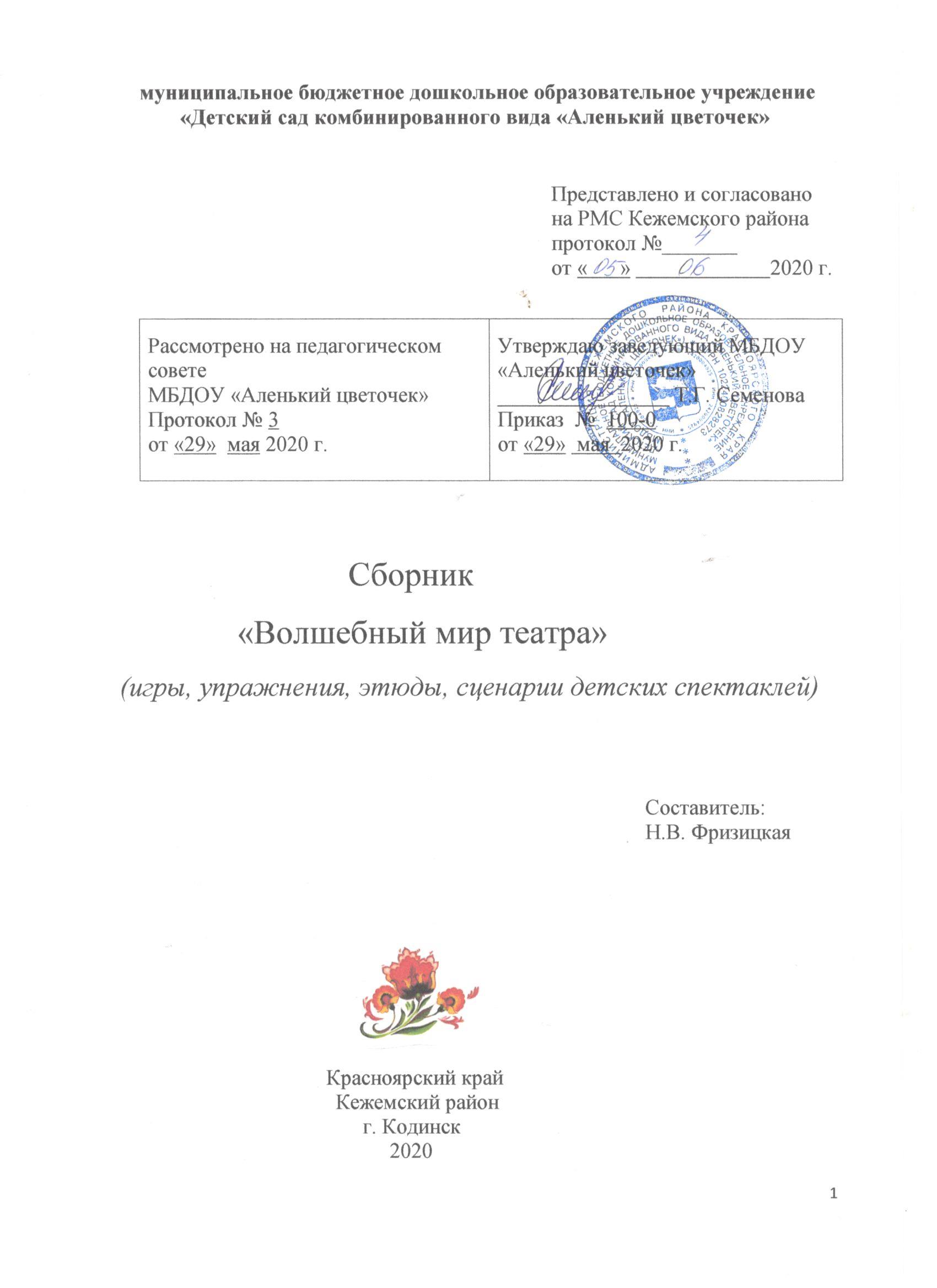                                             Пояснительная записка          Детское творчество - одна из актуальных проблем дошкольной педагогики и детской психологии. Театральная деятельность–это самый распространенный вид детского творчества. Она близка и понятна ребенку, глубоко лежит в его природе и находит свое отражение стихийно, потому что связана с игрой. Всякую свою выдумку, впечатление из окружающей жизни ребенку хочется воплотить в живые образы и действия. Входя в образ, он играет любые роли, стараясь подражать тому, что видел и что заинтересовало, и получая огромное эмоциональное наслаждение.           В данном сборнике представлены игры, направленные на развитие выразительности речи и эмоциональной сферы ребенка. Этюды способствуют обогащению умений детей передавать художественными средствами образ персонажа. Представленные игры, этюды, сценарии помогут сформировать коммуникативные навыки и умения, развить творческие способности детей.          Занятия театральной деятельностью помогают развить интересы и способности ребенка; способствуют общему развитию; проявлению любознательности, стремления к познанию нового, усвоению новой информации и новых способов действия, развитию ассоциативного мышления; настойчивости, целеустремленности, проявлению общего интеллекта, эмоций при разыгрывании ролей. Частые выступления на сцене перед зрителями способствуют реализации творческих сил и духовных потребностей ребенка, раскрепощению и повышению самооценки. Чередование функций исполнителя и зрителя, которые постоянно берет на себя ребенок, помогает ему продемонстрировать товарищам свою позицию, умения, знания, фантазию. Выполнение игровых заданий в образах животных и персонажей сказок помогает лучше овладеть своим телом, осознать пластические возможности движения. Театрализованные игры и спектакли позволяют ребятам с большим       интересом и легкостью погружаться в мир фантазии, учат замечать и оценивать свои и чужие промахи. Дети становятся более раскрепощенными, общительными; они учатся четко формулировать свои мысли и излагать их публично, тоньше чувствовать и познавать окружающий мир. Участвуя в театрализованных играх, дети знакомятся с окружающим миром во всем его многообразии через образы, краски, звуки. Учатся думать, анализировать, делать выводы и обобщения. В процессе работы над выразительностью реплик персонажей, собственных высказываний незаметно активизируется словарь ребенка, совершенствуется звуковая культура его речи, ее интонационный строй. У детей развиваются способности распознавать эмоциональное состояние человека по мимике, жестам, интонации, умение ставить себя на его место в различных ситуациях, находить адекватные способы содействия. Театрализованные игры позволяют ребенку решать многие проблемные ситуации опосредованно от лица какого-либо персонажа. Это помогает преодолевать робость, неуверенность в себе, застенчивость. Таким образом, театрализованные игры помогают всесторонне развивать ребенка.                                          Содержание Пояснительная записка …………………………………………………..   2 Игры и упражнения ………………………………………………………   4Игры пантомимы………………………………………………………….  14 Этюды ……………………………………………………………………..  17                                                      Потешки, поговорки, чистоговорки……………………………………...  24                                              Сценарии детских  спектаклей……………………………………………..26            «Вершки – корешки» (р.н.сказка; для чтения и представления)……….  26            «Лиса и журавль» (р.н.сказка; для чтения и представления)…………...  29             «Палочка – выручалочка» (по сказке В. Г. Сутеева)…………………..... 32             «Золушка» (по сказке Ш. Перро)………………………………………… 34             «Дюймовочка» (по сказке Г.Х. Андерсена)……………………………….37              «Мешок яблок» (по сказке В.Г. Сутеева)……………………………….. 40              «Гуси – лебеди» (по мотивам русской народной сказки)……………… 43              «День рождения в Теремке» сценарий сказки – инсценировки……….. 49                 «Лесная история»………………………………………………………….. 58                                                  Игры и упражнения                                Игра «Где мы были, мы не скажем»Цель: способствование развитию чувства правды и веры в вымысел; обучение  согласованным действиям. Дети выбирают водящего, который уходит за дверь, а оставшиеся ребята вместе с  воспитателем договариваются, кого или что они будут изображать. Затем приглашают  водящего, который входит со словами: «Расскажите, где вы были, что вы делали». Дети отвечают: «Где мы были, мы не скажем, а что делали, покажем! (если действие). Кого видели, покажем (если животное) и т.д. во время игры педагог помогает найти наиболее характерные особенности животных или предметов и выразительно  их передать                                        Упражнение «Маленький народ»Тра - та - та, тра -та - та,
Растворялись ворота,
А из этих из ворот
Вышел маленький народ.
Один дядя вот такой (нахмурить брови)Другой дядя вот такой (удивленно приподнять брови, приоткрыть рот)
Третий дядя вот такой (сделать брови домиком, опустить уголки губ)
А четвертый вот такой (широко улыбнуться)
Одна тетя вот такая (изобразить очки)
Другая тетя вот такая (причесывать волосы)
Третья тетя вот такая (смотреть в зеркало)
А четвертая такая (подбочениться)
Один мальчик вот такой (высунуть язык)
Другой мальчик вот такой (прищурить один, потом другой глаз)
Третий мальчик вот такой (приоткрыть рот, движение языком вправовлево)
А четвертый вот такой (надуть щеки).                             Подвижная игра «Смелые мышки»Цель: развитие выразительности жестов и мимики.Сначала дети слушают стихотворение: Вышли мышки как - то раз Посмотреть который час.
Раз, два, три, четыре  –
Мышки дернули за гири.
Вдруг раздался страшный звон…
Убежали мышки вон.Педагог предлагает детям превратиться в мышек и выразительно изобразить их, используя жесты и мимику.
                                        Подвижная игра «Дождь»
Цель: обучение детей умению согласовывать свои действия с другими детьми; развитие воображения.
Детям дается возможность представить и изобразить, как капли дождя стучат по крыше, дороге. Показать, как дети шлепают по лужам, хлопают в ладоши и веселятся после дождя. Далее педагог объясняет, что в игре вместо дождя будет звучать музыка, напоминающая журчание воды, звон капелек. Когда музыка звучит, все дети шлепают по лужам (из картона или воображаемым).  Как только музыка закончится, значит надвигается «гроза»  все собираются вместе под крышей (зонтом). Детям предлагается изобразить «грозу» (постукивающие движения кулаками, хлопки в ладоши). В тот момент, когда дети изображают грозу, педагог говорит:
Гром повсюду, гром гремит,
В небе молния блестит!
Кончилась гроза, и мы опять,
Будем весело играть!
                                     Игра «В гостях у бабушки»
Цель: развитие выразительности жестов, мимики, голоса.
Педагог, встречая детей, говорит, что сегодня к ним в гости обещала прийти необычная гостья – бабушка Забава, которая любит играть и веселиться.
Предлагает позвать бабушку Забаву словами:
Здравствуй, бабушка Забава,
В гости ждем тебя сюда!
Приходи к нам поиграть,Веселиться, хохотать.
Тссс, тихо, тишина.
Может, бабушка пришла?
          Педагог просит детей очень тихо, на цыпочках, поискать бабушку, жестом
призывая к соблюдению тишины. Далее педагог «находит» бабушку (надевает фартук и 
платок) и действует от ее имени.
Бабушка Забава хочет познакомиться с детьми и подружиться. Предлагает поиграть. Дети встают в круг. До кого бабушка Забава дотронется, тот называет свое имя. После этого бабушка Забава интересуется, как дети узнают друг друга при встрече 
(подсказать детям, что у каждого есть свои особенности).
                                                Игра «Диктор»Цель: развитие внимания, наблюдательности.Один ребенок описывает кого-то из детей, остальные по приметам угадывают.Игра повторяется несколько раз. Водящие меняются.                                         Игра «Изобрази героя»Цель: развитие выразительности движений, жестов, мимики, голоса.
Ведущий предлагает изобразить сказочных персонажей, напоминая, что у каждого из них свои особенности, по которым их легко узнать:
Лиса, лисонька, лиса,
Шубка очень хороша!
Рыжий хвост, хитры глаза,
Люблю курочек: да - да!Петя, Петя, петушок!
Золоченый гребешок!
Как увидишь ты зарю,
Закричишь: «Кукареку!»
Вышли зайки погулять,
Стали прыгать и играть.
Неуклюжий, косолапый
Ходит по лесу медведь.
Если спросят. Что он любит,
Скажет: «Меду бы поесть!»
                                     (Дети изображают разных персонажей)                             Игра «Хитрый маленький зверек»
Цель: развитие внимания,  наблюдательности, быстроты реакции, памяти.
Педагог предлагает детям представить, что все они разные зверята, и сидят в клетках в зоопарке. Одного из детей выбирают на роль посетителя зоопарка. Он будет стоять в центре, и делать различные движения и жесты. «Зверята» передразнивают посетителя, точно повторяя его жесты и движения. «Посетителя» выбирают с помощью считалки:
                                                Над лучами, над водой
                                                Хлынул дождик проливной.
                                                А потом повисло в небе коромысло.
                                                Ребятишек радует золотая радуга.                         (Посетители в течении игры меняются несколько раз)
                                  Игра «Скажи о друге ласковое слово»
Цель: формирование у детей доброжелательного отношения друг к другу.
Педагог собирает детей в хоровод со словами:
В хоровод. В хоровод!
Здесь собрался народ!
Раз, два, три – начинаешь ты!
Вслед за этим педагог берет в руки надувное сердечко и ласково обращается к рядом  стоящему ребенку. Например:  Сонечка, доброе утро! Педагог  уточняет, какие ласковые и добрые слова мы можем произносить, обращаясь к своим друзьям (Здравствуйте, как я рад(а) тебя видеть; какие красивые у тебя  волосы; у тебя нарядная рубашка и пр.) После этого дети снова идут по кругу с песенкой. Педагог передает сердечко следующему ребенку, который должен, в свою очередь, ласково обратиться к рядом  стоящему малышу.
                                       Игровая пляска «Лучшие друзья»
Цель: обучение детей умению согласовывать свои действия с текстом и с
другими детьми.
Поплясать становись и дружку поклонись.
Поплясать становись и дружку поклонись.
Будем все приседать: дружно сесть и дружно встать.
Будем все приседать: дружно сесть и дружно встать.Машут ручки ребят – это птички летят.
Машут ручки ребят – это птички летят.
Топни ножкой одной и притопни другой.
Топни ножкой одной и притопни другой.
Ручки – хлоп, ручки – хлоп, еще раз: хлоп да хлоп.
Ручки – хлоп, ручки – хлоп, еще раз: хлоп да хлоп.
Вот и кончился пляс, поклонись еще раз.
Вот и кончился пляс, поклонись еще раз.
                                                Игра «Что я умею»
Цель: способствование развитию памяти, чувства правды.
Педагог встречает детей и предлагает поиграть в игру «Я умею…» Дети,
передавая  мяч  друг другу, говорят о том, что они умеют делать.  Первым игру начинает взрослый  (например: «Я умею веселиться» и т.д.).
                                           Игра на интонирование слов
Цель: развитие внимания, наблюдательности, воображения детей.
Детям  предлагается с различным интонированием проговорить привычные слова: «здравствуйте» радостно, приветливо, небрежно, угрюмо; «до свидания»  с сожалением, с огорчением или надеждой на скорую встречу; «спасибо»  уверенно, нежно, нетерпеливо, 
обиженно; «извините»  неохотно, с раскаянием.
                                             Игра «Изобрази вкус яблока»
Цель: развитие выразительности мимики, воображения.Педагог предлагает детям имитировать, как они кусают яблоко, изображая мимикой, какое оно, по их мнению, на вкус. Причем первым начинает взрослый, а дети отгадывают (кислое, сладкое, горькое, вкусное и т.д.). Педагог нацеливает детей на то, что каждому может показаться яблоко на вкус разным, и от этого будет зависеть мимика.                                                     Игра "Зеркало"Дети распределяются на пары и договариваются, кто будет "Зеркалом", 
и кто  "Человеком, смотрящимся в зеркало" Далее дети принимают любые позы, а "Зеркало" повторяет их с максимальной точностью. После 3-4 поз партнёры меняются местами.Примечание: это упражнение можно использовать на занятиях как 
физкультминутку.                                                                     Игра «Измени голос»Цель: развитие внимания, наблюдательности, воображения детей.Дети приветствуют друг друга от имени любого придуманного или сказочного персонажа (лисы, зайца, волка), надевают (по желанию) костюмы и рассказывают, на кого они стали похожи. Педагог помогает им изобразить выбранных героев через выразительные движения, мимику, голос.                                        Игра  «Ветерок» Один из игроков исполняет роль ветерка, остальные – зайцев. Дети-зайцы надевают на голову шапочки с длинными ушами и на корточках располагаются по кругу. На слова, сказанные педагогом:                                                           Из сугроба на опушке                                          Чьи – то выглянули ушки.                                          И помчался – скок да скок –                                          Белый маленький клубок – они  медленно поднимаются и прыгают на двух ногах вперед. На следующее четверостишие:                                          Вот запрыгал он с разгона                                          По проталинкам зеленым.                                          Он вокруг березок кружит,                                          Перепрыгивая лужи – дети прыгают в ту сторону, где нарисованы небольшого размера круги – лужи, перепрыгивают их;  на слова, произнесенные вместе с педагогом:                                         Ветер, ветер! Догоняй – ка!                                          Не догнать лихого зайку – дети разбегаются по залу. Ребенок – ветерок должен осалить убегающих. Игру проводят с небольшой подгруппой (6-8 детей). Если количество играющих больше, выбирают двух «ветерков».                                              Игра« Волшебный стул» один ребенок садится в центр на «волшебный стул», остальные говорят о нем добрые, ласковые слова. Можно погладить сидящего, обнять, поцеловать.                                                  Игра «Передача чувств» Ребенку дается задание передать «по цепочке» определенное чувство с помощью мимики, жестов, прикосновений.  Затем дети  обсуждают, что они чувствовали при этом.                                        Игра «Моя любимая игрушка» Дети выбирают, какую игрушку будут описывать, не называя ее, и рассказывают о ней. Остальные отгадывают.                                                 Игра «Угадай, кто пришел?» Педагог рассаживает детей полукругом, объясняет, что можно движениями показать, кто как ходит. Просит детей посмотреть на него и угадать. Кто первый угадывает правильно, тот сам показывает. Наиболее удачное подражание повторяют все играющие.                                                     Игра «Кошечка» ведущий просит детей поиграть в «кошечку», показать, как она оглядывается, пьет воду, наклоняет голову, играет, потягивается…                                                     Игра «Удержи снежинку»Ведущий раздает по маленькому комочку ваты, его надо разрыхлить так, чтобы можно было подуть, и он летел бы как пушинка. Задача – не дать упасть «снежинке», необходимо дуть на нее, поддерживая в воздухе. Игра начинается по команде ведущего. Побеждает тот, кто удержит «снежинку» в воздухе дольше других участников.                                                   Игра «Скомкай газету» Перед участниками на полу стелется развернутая газета. Правую руку игроки заводят за спину, а левой, по сигналу ведущего, нагнувшись, начинают комкать газету, стараясь собрать весь лист в кулак. Побеждает тот, кто быстрее всех скомкает газету.                                                      Игра «Подними предмет» По площадке разложены шишки (камешки, небольшие предметы). Дети ходят между ними, не наступая, стараясь обходить. На сигнал «возьми» останавливаются, берут ближайший предмет и поднимают вверх. Затем кладут на землю и снова ходят. Правила: ходить, не опуская головы; смотреть вперед; уступать дорогу друг другу; брать только один предмет, ближе всего расположенный к моменту сигнала.                                             Игра «Узнай по носу» Устанавливается плотная занавеска, за ней – на стуле сидит водящий. Играющие поочередно, чуть раздвигая занавеску, показывают ему руку, ногу, рот, и т.д. задача водящего – узнать своих товарищей.                                                       Игра «Тень» Дети разбиваются на пары. Одна пара показывает движения, другая – повторяет их (выполняет роль «тени»).                                                Игра « Щедрый и тактичный хозяин» Проводится инсценировка стихотворения Г. Остера «Гостеприимство»                                        Встаньте с этого дивана –                                        А не то там будет яма.                                        Не ходите по ковру –                                        Вы протрете в нем дыру.                                        И не трогайте кровать –                                        Простынь можете помять.                                       И не надо шкаф мой трогать –                                        У вас слишком острый ноготь.                                        И не надо книги брать –                                        Их вы можете порвать.                                       И не стойте на пути.                                       Ах, не лучше вам уйти! Задача гостей – запомнить порядок их «ознакомления» с предметами комнаты. Задача «хозяина» - «прогнать гостей» от соответствующего предмета, зачитав строчку стихотворения.                                                    Игра «Шофер» Дети выполняют образец, данный педагогом (речь с движением).                                    Качу, лечу                                     Во весь опор.                                    Я – сам шофер.                                     Я – сам мотор.                                     Нажимаю на педаль,                                     И машина мчится в даль.                                                Игра «Сапожник»      Дети выполняют образец, данный педагогом (речь с движением).                                               Мастер, мастер, помоги:                                  Прохудились сапоги.                                   Забивай покрепче гвозди –                                   Мы пойдем сегодня в гости.                                  Шьет сапожник нам сапожки,                                   Чтобы мы обули ножки.                                    Мы приносим для починки                                    Сандалии, туфли и ботинки.                                    И за гвоздиком гвоздок                                    Забивает молоток.                                                        Игра  «Слесарь» Дети выполняют образец, данный педагогом (речь с движением).                                                Мне нужны такие вещи:                                   Молоток, тиски и клещи,                                   Ключ, напильник, и ножовка.                                   А всего нужней сноровка.                                               Игра «День счастья» Включите радостную музыку. Пусть ребенок «нарисует» (представит в своем воображении) картину, изображающую самый счастливый  и радостный день в его жизни, и расскажет немного об этой удивительной «картине».                                                    Игра «Грибной дождь» Под музыку Д.Христова «Золотые капельки» нарисуем картину « Слепой (или грибной) дождь». дайте ребенку время на то, чтобы он «нарисовал» картину в воображении (пока играет музыка), а потом подробно расспросите его о ней.                              Игра «Погуляем с воображаемой собачкой» По «нарисованной» в воображении картине, ребенку предлагают вывести погулять воображаемого щенка, рассказать, куда он побежал, с кем захотел подружиться, поиграть.                         Игра « Мы с Федоткою вдвоем очень весело живем» Дети разбиваются на пары. Им предлагается показать парные действия: - пилка дров; - гребля в лодке;- перемотка ниток - перетягивание каната; - передача хрустального стакана;- парный танец.                                           Игра «Разыграй сценку» Ведущий коротко описывает сценку, а дети по ролям разыгрывают ее. ситуация должна быть несложная, эмоционально окрашенной. Например:1.Мальчик поскользнулся и упал в лужу. встал грязный, испачканный, с него ручьями стекает вода. Он хотел заплакать, но вспомнил, что папа говорил ему, что мальчики не плачут. 2. Девочка гуляет по лесу, собирает грибы, разглядывает деревья, восхищается красивыми цветами. Потом чуть не наступает на муравейник. Стряхивает ползающих по ноге муравьев. Ой, муравей укусил ее! Больно»                                                      Игры на развитие выразительной мимики.Цель: учить использовать выразительную мимику для создания яркого образа.1. Соленый чай.2. Ем лимон.3. Сердитый дедушка.4. Лампочка потухла, зажглась.5. Грязная бумажка.6. Тепло  холодно.7. Рассердились на драчуна.8. Встретили хорошего знакомого.9. Обиделись.10. Удивились.11. Испугались забияку.12.Умеем лукавить (подмигивание).13.Показать, как кошка выпрашивает колбасу (собака).14. Мне грустно.15.Получить подарок                                               Игры – пантомимы                                                Игра – пантомима «Утка»Цель: развитие пантомимических навыков, мелкой моторики рук.
Педагог читает стихотворение:Пестрая утка на камне сидела, Утка пугала в реке пескаря:
В толстую дудку утка гудела«Кря, кря, кря!»
Во время чтения дети стоят, заложив руки за спину, переваливаясь с боку на бок.
Реплику утки говорят громко все вместе.
Педагог встает в отдалении от детей и зовет их, поставив на пол воображаемую миску с кормом:
- Утятки мои, идите ко мне. Я вас покормлю.Педагог уточняет и показывает: как ходят утки, как они машут крыльями.
Вытягивают шеи, едят.                                         Игра–пантомима «Лиса»
Цель: развитие пантомимических навыков, умения свободно двигаться.
Педагог предлагает детям во время чтения стихотворения изобразить
характерные особенности движений, голоса, мимики лисы, побуждая показать наиболее выразительный образ:
Ступает мягко, хитрее всех,
Пушистый хвост, рыжий мех!
Голосом ласковым говорит она.
Что за красавица эта… лиса!                                    Игра–пантомима «Озорной щенок»
Цель: развитие пантомимических навыков и творческого воображения.
Исполнитель вскакивает, кивает головой, машет хвостом и пр.
                                      Игра – пантомима «Щенок ищет»
Исполнитель  заглядывает под стол, стул, оглядывается, прислушивается, вертит головой и т.д.
                                 Игра – пантомима  «Гордый петушок»
Исполнитель  идет,  высоко поднимая ноги, гордо подняв голову, хлопает крыльями по бокам, кричит «Кукареку!» и пр.                                 Игра – пантомима «Пугливый мышонок»Ребенок сжимается в комочек с испуганным выражением мордочки, пытается спрятаться, стать незаметным.                                 Игра – пантомима «Злая собака»Исполнитель с широко открытыми глазами зло рычит, лает.
                                 Игра – пантомима «Пчела»Ребенок со злым выражением лица машет «крыльями», жужжит «Ужжжалю!»
                                                              Игра – пантомима «Лягушка»Исполнитель приседает, растопырив «лапки», неторопливо прыгает и квакает.                          Игра – пантомима «Озорная кошка»Изображающий выгибает спину и с бегающими глазами шипит и фыркает.                               Игра – пантомима «Угадай, кого покажу»Цель: развитие пантомимических навыков, умения отождествлять себя с
заданным персонажем.Педагог предлагает детям разделиться на две команды: одни дети изображают, а другие  угадывают. Пантомимически,  передавая характерные особенности, иногда, помогая голосом, дети показывают щенка, петуха, мышонка, собаку, пчелу, кошку, лягушку.                                                Затем дети меняются.                      Игра–пантомима «Угадай, кого встретил щенок?»
Цель: обучение умению свободно двигаться, используя все окружающее
пространство; формирование навыков импровизации.Детям предлагается самостоятельно выбрать персонаж из сказки В. Сутеева «Кто сказал «мяу»?», и, храня свой выбор в секрете, изобразить его путем имитации движений. Игра повторяется по желанию детей, т.к. одного и того же героя каждый ребенок изображает по-своему.                                 Игра-пантомима «Пойми меня»Цель: развитие пантомимических навыков.Педагог дает детям задание загадать любого персонажа из сказки В. Сутеева «Яблоко», но держать свой замысел в секрете. Затем загадавшему нужно изобразить своего героя, а детям отгадать, обосновывая ответ. Игра повторяется по желанию детей.                      Игра-пантомима «Угадай, кто попросился под грибок»Ребенок, имитируя движения из сказки В.Сутеева, «Под грибом», просится под грибок. Остальные дети пробуют догадаться, кто это.                     Показать, как Коза (Баба Яга, Красная Шапочка и др.):
 смотрится в зеркало 
 пробует любимое блюдо
 пробует нелюбимое блюдо
                                                                                                   Загадки - пантомимы:
 в зоопарке: отгадать, кто сидит в клетке;
 отгадать профессию (по характерным движениям и позе);
 отгадать, каким образом происходило путешествие (в лодке, самолёте, поезде и пр.);
 отгадать, какая на улице погода;определить по походке прохожего (балерина, солдат, очень старый человек, манекенщица, человек, которому жмут ботинки, и т.д.).
                                     Показать (руками или пальцами):
 Стой на месте!
 Идём со мной!
 До свидания!
 Давай помиримся.
 Я тебя люблю!
 Я боюсь.
                                       Показать частями тела:
 как твои плечи говорят: «Я горжусь»;
 как твоя спина говорит: «Я старый, больной человек»;
 как твой палец говорит: «Иди сюда!»;
 как твои глаза говорят: «Нет»;
 как твой нос говорит: «Мне что-то запах не нравится»
                                                                                                              Упражнения:
1.Представьте себя собачкой в будке. Серьёзная собачка. Ага, кто-то идёт, надо предупредить (рычим).
2. Берём снежинку в руку и говорим ей хорошие слова. Говорим быстро, пока не растаяла.
3. Мальчик гладит котёнка, который прикрывает глаза от удовольствия, мурлычет, трётся головой о руки мальчика.4. У ребёнка в руках воображаемый кулёк (коробка) с конфетами. Он угощает товарищей, которые берут и благодарят. Разворачивают фантики, кладут конфеты в рот, жуют. Вкусно.
5. Весенний снеговик, которому весеннее солнце напекло голову; испуганный, ощущает слабость и недомогание.
                                                           Этюды
                                              Этюд «Хвастливый заяц»Цель: развитие умения передавать характер с помощью движения, мимики, голоса. Заяц гордо хвастается. Голова откинута назад. Голос громкий, уверенный.
Этюд повторяется несколько раз разными детьми.                                                Этюды настроенияЦель: развитие умения передавать эмоциональное состояние с помощью
мимики и жестов.Грустное настроение – брови сведены, глаза потуплены, смотрят вниз, уголки рта слегка опущены. Настроение радости
– веселые глаза, приподнятые уголки рта.                                            Этюд «Изобрази жестом»Цель:  развитие выразительности жестов, движений, мимики.
Дети,  стоя в кругу, жестами  изображают слова, которые им называет педагог: «высокий», «маленький», «там», «я», «до свидания», «здравствуй», «нельзя», «иди сюда», «уходи отсюда»,  «тише» и др.                                                        
                                         Этюд «Глухая бабушка»Ребенок разговаривает с «глухой» бабушкой (роль бабушки исполняет педагог), которая, оказывается, ищет именно его. Он уже понял, что с бабушкой надо разговаривать при помощи рук, так как она ничего не слышит. Бабушка спрашивает: «Где Саша?» (называет имя любого ребенка), «Чьи это книги?», «Чьи игрушки?», «Где мама?» и т.п. Ребенок жестами отвечает.                                                   Этюд «Тише»Два мышонка должны перейти дорогу, на которой спит котенок. Детям
предлагается так перейти дорогу, чтобы не разбудить котенка, знаками показывая друг другу: «тише!».                                                Этюд «Ласка»Детям предлагается показать, как они любят свою игрушку, котеночка, собаку и т.д.                                         Этюд «Вкусная конфета»У педагога в руках воображаемый кулек с конфетами. Он протягивает его по очереди детям. Они берут по одной конфете, жестом благодарят, разворачивают обертку и берут конфету в рот, показывая мимикой и жестами, какие они на вкус.                              Этюд «Невоспитанный мышонок»Мышонок идет по лесу. С ним здороваются зайцы, белки, а он отворачивается.                              Этюд «Мышонок хочет играть с друзьями»
Мышонок подбегает к друзьям, а они отворачиваются от него.                                Этюд «Мышонок мирится с друзьями»Мышонок подбегает к зайцам, белкам, другим животным, которых дети могут выбрать по желанию, и говорит им вежливые слова.                         Этюды на развитие творческого воображения.
1. Перевёрнутый ящик-телевизор. Дети сидят на стульях и смотрят "передачу". Кто какую передачу смотрит? Пусть каждый расскажет о том, что он видит.
2. Передать книгу друг другу так, как будто это:
- кирпич;
- кусок торта;
- бомба;
- фарфоровая статуэтка и т.д.
3. Взять со стола карандаш так, как будто это:
- червяк;
- горячая печёная картошка;
- маленькая бусинка и т.д.
4. Выполнять различные движения:
 чистить картошку;
 нанизывать бусы на нитку;
 есть пирожное и т.                                   1.Представьте себя Собачкой в будке. Серьёзная Собачка. Ага, кто-то идёт, надо предупредить (рычим).2. Берём снежинку в руку и говорим ей хорошие слова. Говорим быстро, пока не растаяла.3. Мальчик гладит котёнка, который прикрывает глаза от удовольствия, мурлычет, трётся головой о руки мальчика.4. У ребёнка в руках воображаемый кулёк (коробка) с конфетами. Он угощает товарищей, которые берут и благодарят. Разворачивают фантики, кладут конфеты в рот, жуют. Вкусно.5. Весенний снеговик, которому весеннее солнце напекло голову; испуганный, ощущает слабость и недомогание.Цель: учить детей элементам искусства пантомимы, развивать выразительность мимики. Совершенствовать исполнительские умения детей в создании выразительного образа.Одеваемся на улицу. Раздеваемся.Моем посуду. Вытираем.Мама с папой собираются в театр.Как падает снежинка.Как скачет солнечный зайчик.Рыбалка: сборы, поход, добывание червей, закидывание удочки, лов.Разводим костер: собираем разные ветки, колем щепочки, зажигаем, подкладываем дрова. Потушили.Волк крадется за зайцем. Не поймал.Лошадка: бьет копытом, встряхивает гривой, скачет (рысью, галопом).Котенок на солнышке: жмурится, нежится.Обиженный щенок.Поросенок в луже.Зуб болит.Принцесса капризная, величественная.Бабушка старенькая, хромает.Холодно: мерзнут ноги, руки, тело.Ловим кузнечика. Ничего не получилось.Гадкий утенок, его все гонят (голова опущена, плечи сведены назад).                        
                                            Этюды на общение.Задания (в руках у детей куклы "бибабо" или обыкновенные игрушки).
1. Куклы встречаются друг с другом и:а) здороваются,б) спрашивают друг друга о здоровье,в) прощаются.2. Одна кукла нечаянно толкнула другую. Надо попросить прощения и, соответственно, извинить.
3.Кукла празднует день рождения. К ней приходят её друзья и:
а) поздравляют с днём рождения и дарят подарки.б) кукла благодарит за поздравление и приглашает к столу.в) один из гостей опоздал: попросить прощение за опоздание.г) один из гостей нечаянно разлил на скатерть компот, разыграть действия хозяев и провинившегося.3. Некоторые задания можно предложить детям исполнить без кукол:
а) объяснить «маме", почему испачкана одежда после посещения детского сада;
б) извиниться перед детьми за то, что мяч покатился и сломал постройки из песка.Цель: учить детей элементам искусства пантомимы, развивать выразительность мимики. Совершенствовать исполнительские умения детей в создании выразительного образа.1. Одеваемся на улицу. Раздеваемся.2. Моем посуду. Вытираем.3. Мама с папой собираются в театр.4. Как падает снежинка.5. Как скачет солнечный зайчик.6. Рыбалка: сборы, поход, добывание червей, закидывание удочки, лов.7. Разводим костер: собираем разные ветки, колем щепочки, зажигаем, подкладываем дрова. Потушили.8. Волк крадется за зайцем. Не поймал.9. Лошадка: бьет копытом, встряхивает гривой, скачет (рысью, галопом).10.Котенок на солнышке: жмурится, нежится.11. Обиженный щенок.12. Поросенок в луже.13. Зуб болит.14.Принцесса капризная, величественная.15. Бабушка старенькая, хромает.16.Холодно: мерзнут ноги, руки, тело.17.Ловим кузнечика. Ничего не получилось.18.Гадкий утенок, его все гонят (голова опущена, плечи сведены назад).                                                                     Этюды1.Представьте себя собачкой в будке. Серьёзная собачка. Ага, кто-то идёт, надо предупредить (рычим).2. Берём снежинку в руку и говорим ей хорошие слова. Говорим быстро, пока не растаяла.3. Мальчик гладит котёнка, который прикрывает глаза от удовольствия, мурлычет, трётся головой о руки мальчика.4. У ребёнка в руках воображаемый кулёк (коробка) с конфетами. Он угощает товарищей, которые берут и благодарят. Разворачивают фантики, кладут конфеты в рот, жуют. Вкусно.5. Весенний снеговик, которому весеннее солнце напекло голову; испуганный, ощущает слабость и недомогание.Цель: учить детей элементам искусства пантомимы, развивать выразительность мимики. Совершенствовать исполнительские умения детей в создании выразительного образа.Одеваемся на улицу. Раздеваемся.Моем посуду. Вытираем.Мама с папой собираются в театр.Как падает снежинка.Как скачет солнечный зайчик.Рыбалка: сборы, поход, добывание червей, закидывание удочки, лов.Разводим костер: собираем разные ветки, колем щепочки, зажигаем, подкладываем дрова. Потушили.Волк крадется за зайцем. Не поймал.Лошадка: бьет копытом, встряхивает гривой, скачет (рысью, галопом).Котенок на солнышке: жмурится, нежится.Обиженный щенок.Поросенок в луже.Зуб болит.Принцесса капризная, величественная.Бабушка старенькая, хромает.Холодно: мерзнут ноги, руки, тело.Ловим кузнечика. Ничего не получилось.Гадкий утенок, его все гонят (голова опущена, плечи сведены назад).                                             Театрализованные этюдыОжидаемый результат: дети должны уметь выражать разные эмоции и воспроизводить отдельные черты характера. Цели: развивать воображение, эмоциональную сферу; воспитывать интерес к театрализованной деятельности. Педагог проговаривает текст, дети пытаются изобразить того или иного героя. - Представить себя собачкой в будке. - Серьезной собачкой. Ага, кто –то идет, надо предупредить рыканьем. - мальчик гладит котенка, который прикрывает глаза от удовольствия, мурлычет, трется головой о руки мальчика.                                                 – Жадный пес дров принес,                                      Воды наносил, пирогов напек,                                      Спрятался в уголок:                                    - Съем сам, никому не дам.                                       Гам! Гам! Гам!
- Представьте себя коровой, тщательно пережевывающей первую весеннюю травку, спокойно и с наслаждением.                              - Полюбуемся немножко,                              Как ступает мягко кошка.                             Еле слышно: топ, топ, топ,                              Хвостик книзу: оп – оп – оп.                              Но, подняв свой хвост пушистый,                              Кошка может быть и быстрой           Чтение песенок, потешек, поговорок, чистоговорок, считалок. Ожидаемый результат: дети должны знать малые фольклорные жанры; уметь использовать их в играх, быту, драматизировать. Цели: развивать выразительность речи, мимики, память, формировать интерес к народному творчеству. Педагог читает детям стихи по своему выбору.        Ай, качи – качи – качи!       Глянь – баранки, калачи!      Глянь – баранки, калачи!       С пылу, с жару, из печи.       С пылу, с жару, из печи.      Все румяны, горячи.      Налетели тут грачи,          Подхватили калачи,       Нам осталися       Бара – а  - а –ночки!                                                 «Пирог»                                        Мы спросили нашу печь:                                      - Чего сегодня нам испечь? –                                        Печку мы спросили,                                        тесто замесили.                                       Тесто скалкой раскатали,                                        раскатали – не устали.                                        Начинили творогом                                         И назвали пирогом!                                        Ну – ка, печка,                                        Дай творожнику местечко!                                                                                  (Венгерская песенка) У маленькой Мери  большая потеря:  пропал ее правый башмак. В одном она скачет  И жалобно плачет,  Нельзя без другого никак. Но, милая, Мери,  Не плачь о потере Ботинок для правой ноги  Сошьем тебе новый Иль купим готовый,  Но только смотри - береги!   (Английская песенка)                                                            Мы печем пшеничные                                            Пироги отличные.                                            Кто придет к нам пробовать                                            Пироги пшеничные?                                            Мама, папа, брат, сестра,                                            Пес лохматый со двора.                                            И другие, все, кто может,                                            Пусть приходят с ними тоже .                                           Тесто замесили мы,                                            Сахар не забыли мы,                                            Пироги пшеничные                                            В печку посадили мы.                                              Печка весело горит,                                              Наша мама говорит:                                          - Крошки, что останутся,                                            Воробью достанутся. ( Шведская песенка)                                          Простоквашу дали Клаше.                                          Недовольна Клаша:                                         - Не хочу я простокваши,                                          Дайте просто каши!                                           Дали вместо простокваши                                           Каши нашей Клаше:                                         - Не хочу я просто каши,                                          Так - без простокваши!                                          Дали вместе с простоквашей                                            Каши Клаше нашей .                                           Ела, ела Клаша кашу                                           Вместе с простоквашей,                                          А поела, встала,                                           Спасибо» сказала.                                          Приехала к бабушке Маша ,                                           Сварила ей бабушка кашу:                                        - Садись, гостья, желанная,                                           Остынет каша манная.                                           Но руками Маша машет :                                           Не хочу я кашу вашу! Барсучиха – бабушка Испекла оладушков. Угостила двух внучат – Двух драчливых барсучат, А внучата не наелись, Снова блюдцами стучат. Ну – ка, сколько барсучат Ждут добавки и молчат?                                                  Считалки Шла ворона на базар, Громко каркала: «Кар, кар! Я нашла монетку -  Куплю пряник деткам, Куплю булку и батон. Кто не верит – выйди вон!»                                                                                      Т. ШорыгинаТаря – Маря в лес ходила,Шишки ела – нам велела. А мы шишки не едим Таре – Маре отдадим.                                            Сценарии                                              «Вершки и корешки»Русская народная сказка для чтения и представленияКоличество актеров: от 1 до 3.Действующие лица:
Мужик
Медведь
РассказчикРассказчик:
Близ деревни в темной чаще
Очень страшный жил медведь.
То корову в лес утащит,
То начнет в ночи реветь.
А людей к своей опушке
Он совсем не подпускал,
И не сосчитать кукушке,
Скольких здесь он заломал.
Медведь:Я, Медведь – хозяин леса!
Что хочу, то ворочу.
На любой рожон полезу,
Руки-ноги оттопчу!
Рассказчик:
Все медведя опасались,
Обходили за версту.
За дровами не совались
Да не драли бересту.
И по ягоды подружки
Не решались в лес ходить…
Но затеял у опушки
Федор репу посадить!
Только борозду вспахал он,
Вышел из лесу Медведь.
Медведь;
Ух, расправлюсь я с нахалом,
Ну, нельзя же так наглеть!
Али ты, мужик, не знаешь,
Что моя кругом земля?Мужик:
Не волнуйся, урожаем
Поделюсь с тобою я!
Все вершки твои по праву,
Ну а мне хоть корешки.
Медведь:
Мне слова твои по нраву!
Рассказчик:
От опушки до реки,
Не страшась расправы, Федя
Землю всю перепахал.
Ну а осенью медведю
Честно всю ботву отдал.
Очень был Медведь доволен,
Но, попробовав вершок,
Разбросал все в чистом поле.
Медведь:
Дайка мне свой корешок!Рассказчик:
Дал мужик, куда деваться,
А Медведь, как репку съел,
Начал громко возмущаться,
Что есть мочи заревел.
Медведь:
Корешки твои-то сладки!
Обманул! Ну, погоди!
У меня свои порядки –
Больше в лес не приходи!
Рассказчик:
Но не испугался Федя.
Мужик:
Ты меня, Медведь, не трожь,
Мы ведь все-таки соседи.
Вот весной посею рожь,
Так и быть, себе в убыток
Корешки тебе отдам.Медведь:
Ладно, прошлое забыто,
Все поделим пополам!
Рассказчик:
Так они и порешили,
В мире жили целый год,
Вместе поле сторожили
И пололи огород.
Рожь поспела, в чисто поле
К Феде вновь пришел Медведь.
Медведь:
Отдавай-ка мою долю,
Мы договорились ведь.
Мужик:
Нынче урожай немалый,
Корешков-то целый воз.
Ну, прощай! Твое отдал я,
А свое домой повез.Рассказчик:
Хоть медведю и достались
В этот раз все корешки,
Но по вкусу оказались
Даже хуже, чем вершки.
Рассердился он на Федю,
Лошадь съел его со зла.
И у мужика с медведем
Лютая вражда пошла!
Конец.
                                               « Лиса и журавль»
Русская народная сказка для чтения и представления
Количество актеров: от 1 до 3.
Действующие лица:Лиса
Журавль
Рассказчик
Рассказчик:
Раньше звери в мире жили,
И встречались, и дружили.
Мы рассказ свой поведем
Про лисицу с журавлем.
Вот однажды по болоту
Шла лисичка на охоту,
Повстречала журавля.
Лиса:
Ах! Давно мечтаю я
На обед вас пригласить
И по-царски угостить.
Журавль:
Отчего же не прийти.
Манной кашкой угости,
Очень мне она по нраву.
Лиса:
Постараюсь я на славу!
Жду вас завтра в три часа.
Журавль:
Буду вовремя, лиса!Рассказчик:
День журавль не ел, не пил,
Все туда-сюда ходил –
Нагулял серьезный вид
И отменный аппетит.
В предвкушении обеда
Сам с собой он вел беседу.
Журавль:
Лучше друга в мире нет!
Закажу лисы портрет
И повешу над камином,
Как пример для дочки с сыном.
Рассказчик:
А тем временем лиса,
Покумекав с полчаса,
Наварила манной кашки,
Да размазала по чашке.
Приготовила, и вот
На обед соседа ждет.
Журавль:
Здравствуй, лисонька, мой свет!
Ну, неси скорей обед!
Чую запах каши манной.
Лиса:
Угощайтесь, гость желанный!Рассказчик:
Целый час журавль клевал,
Головой лисе кивал.
Но, хоть каши той немало -
В рот ни крошки не попало!
А лиса, хозяйка наша,
Лижет потихоньку кашу –
Ей до гостя нету дела,
Всё сама взяла и съела!
Лиса:
Вы должны меня простить,
Больше нечем угостить.
Журавль:
Что ж, спасибо и на этом.
Лиса:
Жаль, что каши больше нету.
Вы уж, кум, не обессудьте.
Да и, кстати, не забудьте –
Ваша очередь, сосед,
Звать подругу на обед!
Рассказчик:
Затаил журавль обиду.
Хоть и вежлив был он с виду,
Но задумал он лисицу
Угостить как птица птицу!
Приготовил он кувшин
С горлышком длиной в аршин,
Да налил в него окрошки.Но ни миски и ни ложки
Он для гостьи не припас.
Лиса:
Тук-тук-тук!
Журавль:
Сейчас, сейчас!
Здравствуй, милая соседка,
Ты совсем не домоседка.
Проходи, за стол садись,
Угощайся, не стыдись!
Рассказчик:
Начала лиса вертеться,
Носом о кувшин тереться,
Так зайдет, потом вот так,
Не достать еды никак.
Запах угощенья дразнит,
Только лапа не пролазит,
А журавль себе клюет
И душа его поет –
Из кувшина понемножку
Съел он всю свою окрошку!
Журавль:
Ты должна меня простить,
Больше нечем угостить.
Лиса:
Нечем? Ты же сам все съел!
Обмануть меня хотел?Вот тебе я покажу!
Всем в лесу я расскажу
Про твое гостеприимство.
Это не обед, а свинство!
Рассказчик:
Долго так они ругались,
И кусались, и бросались
Всем, что под рукой нашлось…
И с тех пор их дружба врозь!                 (Конец)
                                                 Спектакль по сказке                                  «Палочка - Выручалочка» В. Сутеева
Роли к сказке:АвторЁжикЗаяцПтенчикВолкАВТОР: Владимир Григорьевич Сутеев «Палочка - выручалочка».
Однажды шёл Ёжик домой по лесу. По дороге догнал его Заяц.
ЗАЯЦ: Эй, колючая голова, куда спешишь?
ЁЖИК: Домой иду.
ЗАЯЦ: Я тоже. Идем вместе!
ЁЖИК: Идем, вдвоем и дорога вдвое короче!
АВТОР: Скачет заяц по дороге и не заметил прямо перед собой палку. Споткнулся и упал.
ЗАЯЦ: Ой-ой-ой!.. Вот тебе…
(Пнул палку ногой, и она в сторону отлетела) ЁЖИК: Что ты, заяц, зачем же ты палку пинаешь?
ЗАЯЦ: Зачем она тебе нужна? Что в ней толку?
ЁЖИК: Эта палка не простая, это палочка-выручалочка.
ЗАЯЦ: Давай, ежик через ручей перепрыгнем! (Прыгает, кричит)
Эй, Колючая Голова, бросай свою палку, тебе с нею сюда не перебраться!
ЁЖИК: Сейчас! Только палку не брошу! Палка, палка, выручалка, превратись скорей в скакалку!
(Ёжик отступил немного назад, разбежался, воткнул палку в середину ручья, перелетел на другой берег и стал рядом с Зайцем)
ЗАЯЦ: Здорово ты, оказывается, прыгаешь!
ЁЖИК: Я прыгать совсем не умею, это палочка-выручалочка — через всё-скакалочка мне помогла.
АВТОР: Пошли они дальше. А дорога через болото пролегла.
Заяц с кочки на кочку прыгает. Ёжик позади идёт, перед собой палкой дорогу проверяет.
ЗАЯЦ: Эй, Колючая Голова, что ты там плетёшься еле-еле? Наверно, твоя палка тебе мешает… Ой-ой! Тону!
ЁЖИК: Хватайся за палку! Да покрепче! Палка-палка выручалка теперь будешь вы-тя-гал-ка!
(Ухватился Заяц за палку.Ёжик изо всех сил дёрнул и вытянул его из болота)
ЗАЯЦ: Спасибо тебе, Ёжик, спас ты меня.
ЁЖИК: Что ты! Это палочка-выручалочка — из беды-вытягалочка. 
АВТОР: Пошли дальше и у самой опушки большого тёмного леса увидели на земле птенчика. Он выпал из гнезда и жалобно пищал.
ПТЕНЕЦ: Помогите, помогите! Я выпал из гнезда и теперь не могу залезть обратно! 
АВТОР: Гнездо высоко — никак не достанешь. Ни Ёж, ни Заяц по деревьям лазить не умеют. А помочь надо.
ЁЖИК: Зайчик! Становись лицом к дереву! Палка, палка, выручалка превращайся в под-ни-мал-ку!
(Заяц стал  лицом к дереву. Ёжик посадил птенца на кончик палки, залез с ней Зайцу на плечи, поднял палку и достал почти до самого гнезда. Птенчик ещё раз пискнул и прыгнул  прямо в гнездо)
ПТЕНЕЦ: Спасибо, спасибо, спасибо!
ЗАЯЦ: Молодец, Ёжик! Хорошо придумал!
ЁЖИК: Что ты! Это всё палочка-выручалочка — наверх- поднималочка!
АВТОР: Идут ежик с зайчиком по лесу, чем дальше в лес, тем он гуще. Страшно Зайцу. А Ёжик виду не подаёт: идёт впереди, палкой ветки раздвигает. И вдруг из-за дерева прямо на них огромный Волк выскочил.
ВОЛК: Стой! Тебя, Ёж, я не трону, ты колючий, убирайся пока цел!
ЁЖИК: До свидания, зайчик! 
ЗАЯЦ: Прощай, ёжик!
ВОЛК: Ну вот, теперь нам никто не мешаем…и сейчас Косой, я тебя целиком съем, с хвостом и ушами!
ЁЖИК: Палка, палка - выручалка, обернись-ка в ударялку!
(Задрожал Зайчик от страха, бежать не может: ноги к земле приросли. Только Ёжик нерастерялся: размахнулся палкой и ударил Волка по спинеВзвыл Волк от боли, подпрыгнул, а не палка, а умная голова да доброе сердце!                                             Спектакль «Золушка»1 сцена(Играет музыка)
Рассказчик: Давным-давно, в одной далекой стране жил-был лесник, у которого была прелестная дочка. Однажды он женился на женщине со скверным злым характером. Она все время ругалась и бранилась.
Мачеха: Ах, ты, старый, опять ничего делать не хочешь…
Расказчик: У мачехи была своя родная дочь, которая по характеру была как две капли воды похожа на свою мать. Она её очень любила, а вот падчерицу невзлюбила и заставляла ее работать с утра и до поздней ночи.
Мачеха (по старой доброй сказке Ш. Перро)
Действующие лица:1. Рассказчик2. Золушка3. Мачеха4. Люсинда, сестра Золушки5. Волшебник6. Принц Золушка, помой полы, посуду, уберись в комнатах…
Рассказчик: После работы бедная девушка садилась у самого очага прямо на золу. Вот и прозвали её в насмешку Золушкой.
Мачеха: Золушка, мы сегодня собираемся на бал во дворец. Ты сделала все, что я тебе велела?
Золушка: Да, матушка.
Люсинда: А ты сшила нам с матушкой платья для бала?
Золушка: Да, сестрица.
Люсинда: А выбрала шляпки к нарядам?
Золушка: Да, сестрица.(отдает шляпу)
Люсинда: Какая безвкусица! Я ее не одену!
Мачеха: Отдай мне!
Люсинда: Нет, не отдам!
Золушка: Матушка, позвольте мне хоть одним глазком посмотреть королевский знатный бал!
(Все двое смеются. Золушка закрывает лицо руками).
Мачеха: Почему бы и нет! Собирайся на бал, милая!
Золушка: Спасибо, матушка!
Мачеха: Но сначала в доме прибери, наведи в саду порядок, перебери 5 мешков фасоли и 5 мешков гороха и вычисти золу из печки. А потом можешь собираться на бал.
Золушка: Матушка, но я с этим и за год не управлюсь!
Мачеха: А ты поторопись, дорогая, поторопись! Пошли, Люсинда!
(Играет музыка. Мачеха с сестрами уходят.Золушка плачет – закрывает лицо руками).                                              (Закрывается занавес)2 сценаРассказчик: Золушка осталась дома и плакала тихонько в уголке. Очень уж ей хотелось тоже поехать на бал, да куда там — в таком рваном, испачканном платье.
(Играет музыка. Открывается занавес. Золушка перебирает зерна. Вдруг появляется Волшебник).
Волшебник: Милая Золушка, ты очень хочешь попасть на королевский бал? Ты давно заслужила награду – сегодня ты туда поедешь! 
Золушка: Но в чем же я поеду? Ведь мое платье все в золе и заплатках. И как я доберусь до дворца?
Волшебник: Я превращу твои лохмотья в роскошное бальное платье и подарю тебе хрустальные туфельки. Я превращу тыкву в золотую карету, крысу – в толстого кучера, мышей – в быстроногих коней. Но помни – ты должна покинуть бал ровно в полночь. Как только часы пробьют двенадцать, твоя карета превратится в тыкву, лошади опять станут мышами, кучер – крысой, а твое роскошное бальное платье – грязными лохмотьями. Не забудь об этом!
Золушка: Спасибо, добрый Волшебник! Я обещаю вернуться домой не позже 12 часов. 
( Играет музыка. Занавес закрывается).3 сцена(Играет музыка. Открывается занавес. Королевский дворец. Идет бал. Все танцуют. Входит Золушка. Умолкает музыка. Принц обращается к Мачехе и ее дочерям).
Принц: Кто эта прекрасная незнакомка?
Мачеха: Мы не знаем ее!
(Принц подходит к Золушке).Принц: Прекрасная незнакомка, разрешите пригласить Вас на танец! 
(Золушка кланяется в реверансе. Играет музыка. Все опять танцуют. Музыка заканчивается - Принц отводит Золушку на место).Принц: Красавица, позволите узнать Ваше имя?
Золушка: Да, Принц, меня зовут …
(Бой часов. Золушка убегает и теряет туфельку. Принц поднимает туфельку. Под бой часов занавес закрывается).4 сцена(Играет музыка. Занавес открывается. Золушка сидит с рукодельем. Мачеха и дочками обмахиваются веерами. Вдруг появляется королевские слуги с хрустальной туфелькой в руках. Золушка прячется.Один слуга раскрывает свиток и начинает читать, другой держит туфельку).
Королевский слуга: Приказ Короля: «Принц женится на той девушке, которой эта хрустальная туфелька окажется впору».
Мачеха: Люсинда! Люсинда, скорее иди сюда!
(Подбегает Люсинда.) Мачеха: Люсинда, примерь туфельку!(Люсинда садится на стул и примеряет туфельку.)
Люсинда: Никак не лезет!
Мачеха: Люсинда, попробуй ты!
Мачеха: Палец подожми! Еще! Еще!
Слуга: Нет ли у вас еще какой-либо девицы в доме?
Люсинда: Есть! Да она такая замарашка!
Слуга: Дан приказ примерять туфельку всем девушкам королевства без исключения.
(Выходит Золушка. Садится на стул и примеряет туфельку. Туфелька свободно надевается на ножку Золушки. Тут же Золушка достает из кармана вторую туфельку. Мачеха и сводная сестрица падают перед ней на колени. Играет музыка.                    (Занавес закрывается)5 сценаАвтор: Все отправились на королевский бал, где принц ждал свою принцессу.
(Занавес открывается. Играет музыка. Королевский дворец. Во дворце все танцуют. Золушка в бальном платье танцует с Принцем.) Принц: Разрешите пригласить Вас на танец!
Золушка: Пожалуйста!
Автор: Золушка была очень рада, потому что нашла здесь своё счастье!                                 Спектакль по сказке «Дюймовочка»Действующие лица:1. Дюймовочка
2. Женщина
3. Волшебник
4. Сказочница
5. Жаба
6. Сын жабы
7. Рыбка
8. Бабочка
9. Мышь
10. Крот
11. Ласточка
12. Король
Звучит музыка, выходит мать Дюймовочки. 
Сказочница. Жила на свете женщина, совсем, совсем одна.
    Ни мужа, ни детей не имела она.
    А рядом с ней волшебник жил. Творил чудеса он.
    Оставив все домашние дела. Женщина за помощью к нему пошла.
Женщина: Здравствуй, добрый волшебник, я за помощью пришла.
    Нет ни дочки, нет ни сына у меня, я живу совсем одна.
Волшебник: Помогу я горю твоему,
    очень трудно жить на свете одному.
    Вот ячменное зерно, не простое, а волшебное оно.
    Посади его в горшок, вскоре в нем появится цветок.
    Про него не забывай, рано утром поливай.
Женщина: Ах, спасибо, поспешу, зернышко твое сейчас же посажу!
    Уходят, открывается занавес, декорация комнаты.
Сказочница: Посадила зерно она в горшок, и тотчас же вырос из него цветок. Цветок, похожий на тюльпан, но что-то зашевелилось там. Среди прелестных лепестков, в чаше цветка, сидела маленькая девочка. Ростком в дюйм была, и женщина назвала ее Дюймовочка.
«Песенка Дюймовочки »: Я маленькая девочка, я родилась в цветке
    Зовут меня Дюймовочка….
                         Запрыгивает жаба (выходит). Жаба: Я недаром заскочила: квак девчушка хороша,
    Пусть женою станет милой, для моего сынка!
    Берет за руку Дюймовочку, ведет за собой, занавес закрывается.
Дюймовочка: Помогите! Отпустите! Я в болото не хочу!
Жаба: Не упрямься, он красавец! Я серьезно, не шучу! (декорация болота, в кувшинке сидит сын жабы).
Жаба: Посмотри, сынок, скорей, будешь славным мужем ей!
    Квак красива, квак стройна, тебе нравится она?
Сын: Будем жить в болоте с тобой, красавица! Квааа!
Протягивает Дюймовочке цветок, она его отталкивает.
«Песня Жабы» 
Дюймовочка: Вот несчастье как же быть, не хочу в болоте жить! (Плачет)
Сын: Ничего, не хнычь, привыкнешь, квак в трясине заживем,
    А пока тебя привяжем и гостей всех позовем.
Привязывают и уходят, Дюймовочка плачет, появляется рыбка. Рыбка подплывает к Дюймовочке.
Дюймовочка: Рыбка, милая помоги, ты мне руки развяжи!
    И от жаб противных поскорей спаси!
Рыбка: Слезы вытри, не грусти! Я пришла тебя спасти Берет Дюймовочку за руки и выводит из болота.
Рыбка: Счастливого пути, Дюймовочка!
Действие. Летняя поляна
Дюймовочка: Как хорошо, как красиво вокруг! Трава зеленеет, и птицы поют, Облака по небу плывут! Хорошо бы здесь найти друзей!
Звучит музыка, появляется жук. 
Жук: Как вы обворожительны, желаю вам сказать!
    Я - Жук, а как прикажете себя вы называть?
    Пожалуй, я прекрасней, чем вы, и не встречал!
    Я, джентльмен, сударыня и вас зову на бал!
Выходят жуки и бабочки.
Жук: Дамы ангажируют мужчин!«Танец полька» 
Бабочка: Ужасная! Ужасная! И ножки две всего!
    И у нее ведь даже и усиков-то нет!
    Какой позор! Какой скандал! Она не нравится нам! Нет!
Жук: Мне очень жаль, сударыня, но всем без исключения, Вы жутко не понравились, хоть я сам другого мнения! Прощайте!
Сказочница: Осталась девочка совсем одна,
    сплела кроватку из травы и лопуха. 
    Все лето прожила она в лесу, 
    пила росу и ела цветочную пыльцу.
    А тем временем осень вступила в права,
    птицы стали улетать в теплые края.
Дюймовочка накидывает платок, идет, съежившись от холода.
А Дюймовочка дальше идет, видит в поле нору, мышь в норе той живет.
Дюймовочка стучится в дверь. 
Мышь: Это что еще за зверь вздумал мне стучаться в дверь?! Ой! Тут девочка стоит, вся от холода дрожит!
Дюймовочка: Умоляю, не гоните…обогрейте, накормите…
Мышь: Ах, бедняжка, ах ты, крошка, мы твои согреем ножки,
Чаю теплого нальем, проходи скорее в дом! 
Никуда не собирайся, здесь со мною оставайся. 
 Будем вместе зимовать: ты мне станешь помогать.
Дюймовочка: Вот чудесно, я согласна! Заживем вдвоем прекрасно!
    Буду в доме убирать, шить могу и подметать.
Дюймовочка подметает, вытирает пыль, мышь вяжет. Мышь: Гость сегодня к нам придет: наш сосед – богатый крот.
    И добавлю не напрасно: для тебя жених прекрасный.
    Ты, давай-ка, постарайся да получше прибирайся.
Дюймовочка: Вот опять мне не везет… и теперь жених мой – крот.
    Повторять не перестану: я его женой не стану!
Мышь: Замолчи, тебя прошу! А не то я укушу!
    Ах, ну вот и он пришел! Проходи, сосед, за стол.
    Чаю выпьем, посидим, по душам поговорим.
Крот: Сколько зим, сколько лет, ну, соседушка, привет!
    Расскажи мне, как жила, как идут твои дела?
Мышь: Что ж, с Дюймовочкой вдвоем очень дружно мы живем,
    И она мне помогает: шьет, готовит, убирает.
Крот: Говоришь, готовить может,
    И во всем, во всем поможет?
Мышь: Да и ты умен, богат, не жених, а просто клад. (Дюймовочке)
    Ты с Кротом сейчас иди, дом роскошный погляди.
Крот: Ну, Дюймовочка, пойдем, покажу тебе свой дом!
Дюймовочка набрасывает платок, берет Крота под руку. Сверху падает ласточка, к ней идет Дюймовочка. 
Дюймовочка: Ах, бедняжка ты моя! Как же жалко мне тебя!
    В теплый край спешила ты и замерзла по пути.
    Но я птичку пожалею и платком своим согрею.
Накрывает ласточку платком, ласточка оживает. 
Ласточка: Ты жизнь спасла мне вить-вить-вить! Должна тебя благодарить!
    И перед тем как улечу, с тобой я встретиться хочу!
    Завтра на рассвете дня, буду снова ждать тебя!
Ласточка улетает, Дюймовочка возвращается в дом Мыши. 
Мышь: Ну?! Хорош кротовый дом?!
Дюймовочка: Да, в нем славно заживем… (грустно).
Мышь: Чтобы не сидеть впустую, вышила тебе фату я.
    Ты уж тоже не ленись и приданным ты займись.
Дюймовочка: Отпустите, вас прошу, солнышку прощай, скажу…
Мышь: Ладно, уж, ступай, прощайся, только сразу возвращайся!
Дюймовочка: Слезы катятся из глаз, вижу день в последний раз.
    Ясно солнышко, прощай и меня не забывай!
Появляется Ласточка. 
Ласточка: Слезы вытри поскорей, улетим за сто морей,
    Улетим мы в теплый край, круглый год там просто рай!
Дюймовочка: Ах! Ну, как звучит прекрасно! Полетели! Я согласна!
Открывается занавес, Страна эльфов. 
Ласточка: Не сыскать страны милей: Эльфов царство здесь и фей!
    Посмотри: в цветке любом ты себе устроишь дом!
Дюймовочка: Как красиво, как прелестно! Как чудесен этот край!
    Здесь найду себе я место, только ты не улетай!
Выходит Король Эльфов. Король: Здравствуй, милое дитя, рад с тобою встречи я!
    В нашей сказочной стране очень грустно было мне.
    Долго принцессу цветов я искал, Но такой красивой ни раз не встречал!
    Ты прекрасна, словно фея, восхищен красой твоею!
    Вот моя рука и сердце, стань, прошу моей невестой!
    Выходят все герои сказки, поют песню 
Песня «Маленькая страна»                         Спектакль по сказке В. Сутеева «Мешок яблок»роли к сказке:АвторЗаяцВоронаМедведьБелкаЁжикКозаКротЗайчихаВолкАВТОР: Владимир Григорьевич Сутеев «Мешок яблок».
Ходил Заяц с мешком по лесу, искал грибы-ягоды для своих зайчат, но, как назло, ничего ему не попадалось. И вдруг посреди зелёной поляны увидел он яблоню. А яблок румяных на ней и под ней - видимо-невидимо! Не долго думая, раскрыл Заяц свой мешок и стал в него яблоки собирать. 
ЗАЯЦ: Ах, гостинцы хороши! Будут рады малыши!
Ушастик, Пушистик, Звонок, Прыгунок,
Все по лавкам прыг, да скок.
ВОРОНА: Карр! Карр! Да что это делается! Что за безобразие! Каждый сюда приходит, каждый себе набирает, так ни одного яблока не останется! 
ЗАЯЦ: Напрасно каркаешь, здесь яблок на весь лес хватит. А у меня зайчата дома голодные сидят.
Все зайчата папу ждут,
Всех по - разному зовут
4 сыночка и лапочка дочка
Я люблю зайчишек нежно, обожаю малышей!

АВТОР: Набрал Заяц полный мешок яблок. Мешок тяжёлый. С трудом потащил его заяц. И вдруг навстречу ему медведь.
МЕДВЕДЬ:Чего испугался, заяц! Не бойся, не трону. Ну, рассказывай, что у тебя там в мешке? 
ЗАЯЦ: Вот... Яблоки...! Берите, угощайтесь, дядя Миша! У меня их много!
МЕДВЕДЬ: (попробовал) Ничего яблочки! Освежают!
АВТОР: Идет заяц дальше, а навстречу ему белка по деревьям скачет.
БЕЛКА: Дяденька Заяц! Дяденька Заяц! Дайте мне яблочек! 
ЗАЯЦ: Угощайтесь! Кушайте, на здоровье, белочка! У меня яблочек много!
БЕЛКА: Спасибо, дяденька заяц!
АВТОР:Отправился заяц дальше, навстречу ему старый его друг, ёжик.
ЗАЯЦ:Куда идёшь, Колючая Голова? 
ЁЖИК:Да вот, за грибами собрался, а грибов нигде не видно. Хожу с пустой корзинкой. 
ЗАЯЦ: Ты лучше у меня яблок возьми. Бери, не стесняйся, у меня их много! 
(Насыпал Ежу полную корзину яблок) ЁЖИК: Спасибо, тебе, друг мой, заяц! Выручил ты меня!
АВТОР:Вышел Заяц на лужок, а там Коза гуляет.
КОЗА: Бе-е-е… Здравствуй, заяц. Чего несешь?
ЗАЯЦ: Да, вот, яблок несу своим деткам! Угощайся, коза!
КОЗА: Спасибо, очень вкусные яблочки! Скоро увидимся, заяц!
АВТОР:Ходил, ходил Заяц и устал. Присел было на какой-то бугорок, как вдруг вылез из земли крот…
КРОТ: Кто тут? 
ЗАЯЦ: Это я – заяц! 
КРОТ: А-а-а… здорово, косой! Давненько мы с тобой не виделись! А чем это так вкусно пахнет? Постой, это же яблоками пахнет!
ЗАЯЦ: Ага, угадал, приятель! На вот, попробуй!
КРОТ: Спасибо, дружище! Скоро увидимся! 
АВТОР: А в заячьем домике давно ждут папу-Зайца. Чтобы скоротать время, мама-Зайчиха рассказывает сказку своим голодным зайчатам. И тут кто-то постучал в дверь...
БЕЛКА: - Вот! Это вам мама просила передать!
ЗАЙЧИХА: Чудеса... 
ЁЖИК: (стучит в дверь) Хозяин дома? 
ЗАЙЧИХА: Да нет. Как с утра пошёл, так и не возвращался. 
ЁЖИК: Хозяина сегодня твоего в лесу встретил! Яблок он набрал полный мешок! 
ЗАЙЧИХА: Да вот что-то нету его! 
ЁЖИК: Наверное, мешок очень тяжелый, вот он и запаздывает! Возьмите и от меня гостинцев вам и вашим зайчатам! А я пойду пожалуй…. Вы зайцу от меня кланяйтесь!
КОЗА (стучится в дверь) Бе-е-е-е! Есть кто-нибудь дома…
ЗАЙЧИХА: Да, да, есть!
КОЗА: Здравствуй, соседка! Это для ваших детей я принесла капусты и крынку молока! Капуста нынче хорошая уродилась. Кушайте на здоровье!
(Со стуком откинулась крышка подпола, и показалась голова Крота)
КРОТ: Это дом Зайца?
ЗАЙЧИХА: Да, мы тут живём. 
КРОТ: Значит, я правильно подкоп вёл! 
(полетели из подпола всякие овощи:морковка, картошка, петрушка, свёкла)
КРОТ: Привет Зайцу! 
ВОРОНА: Карр! Карр! Всем яблоки раздавал, а меня хоть бы одним яблочком угостил!
ЗАЯЦ: Вот... Самое лучшее! Клюй на здоровье! 
ВОРОНА: Очень мне нужно твоё яблоко, я их терпеть не могу! Карр! Карр! Что делается! Родным голодным детишкам пустой мешок несёт! 
ЗАЯЦ:А я... А я сейчас обратно в лес пойду и снова мешок полный принесу! 
ВОРОНА: Куда же ты пойдёшь, глупый! Смотри, какая туча собирается!
ВОЛК (возле яблони): Тебе что здесь нужно? 
ЗАЯЦ:Я... Яблочки хотел собрать... Зайчатам... 
ВОЛК: Значит, ты яблочки любишь? 
ЗАЯЦ: Лю...., Люблю. 
ВОЛК:А я зайцев очень люблю! 
(Бросается на зайца. Заяц одевает мешок на голову волку)
АВТОР: Уже поздно ночью приплёлся Заяц к своему дому. А дома давно крепким сном спали сытые зайчата. Только одна Зайчиха не спала: тихо плакала в своём уголке.
(Стук в дверь. Зайчиха подбежала к двери: на пороге стоял Заяц). 
ЗАЯЦ: Я ничего... совсем ничего вам не принёс.
ЗАЙЧИХА: Зайчик мой бедный!
(Сильный стук в дверь) 
ЗАЯЦ: Это он! Волк! Заприте дверь! Прячьтесь все! 
(Зазвенели стёкла, распахнулось окошко, и появилась большая голова  Медведя)
МЕДВЕДЬ: Вот! Держи от меня подарок. Мёд настоящий, липовый... 
ВОРОНА: Никак ума не приложу: как могло из пустого мешка столько добра появиться?                                                  Занавес.                         Спектакль по мотивам русской народной сказки                   «Гуси-лебеди» (с опорой на сценарий О. Емельяновой)
Действующие лицаСказочникМатушкаБатюшкаМашенька- доченькаВанечка- сынЛошадкаГуси- лебеди – 2 чел.Друг МашенькиРеченькаЯблонькаПечкаЛесБаба- яга.Декорации:
• Деревенская изба;
• Избушка Бабы-Яги;
• Печка - вырезанная из коробки, легко одевается и передвигается;
• Яблонька- с яблочками;
• Речка- задрапирована ткань голубого цвета, искусственные лилии и красивые зеленые листья водных растений.Действие первое.В центре сцены «течет» речка, на заднем плане декорация, изображающая лес. На переднем плане сцены, в левой части, стоит деревенская изба. На лавочке сидит играет в камушки Ванечка. Звучит вступление. Вылетают гуси- лебеди (танец импровизация) 

Сказочник. 
Гуси-лебеди летят и на землю вниз глядят,
Как прекрасна и светла их родимая земля!
Словно ленты голубые реки вдаль текут, текут,
А вокруг леса густые для нас сказку берегут. Тс – с! (Гуси улетают).

Музыка, выход родителей. Маша и Ванечка сидят около домика.

Сказочник. 
Как – то раз осенним днем папа с мамою вдвоем
Решили на базар пойти и продукты припасти,
Чтоб, когда придет зима, были полны закрома.

Мама. 
Сейчас мы с Папою вдвоем в село на ярмарку пойдем.
А ты, за братцем последи, пока нас нет – побереги!

Отец. 
Мы на ярмарку поедем вам подарки покупать
Вы друг друга берегите, никуда не уходите! 

(Музыка; родители обнимают детей, те машут в след).

Машенька.
Да, Мама, будем ждать мы вас
И с брата не спущу я глаз.
С Ваней стану я играть! Мы вас дома будем ждать! 

Появляется лошадка и кричит: «И-го-го», цокает и увозит родителей. Ванечка и Машенька машут руками.

Машенька.
Своих друзей я позову, начнем веселую игру.
Эй, подружки, выходите поскорей,
Хоровод наш заводите веселей.

(поют и пляшут в хороводе, затем играют в салочки, машут руками, как крыльями и громко кричат га – га – га. В конце игры «прилетают» Гуси – лебеди, девочки пугаются). 

Гуси – лебеди: 
Вы нас так долго громко звали,
Что мы вас, дети, услыхали. К вам прилетели мы играть,
Давайте будем мы кричать: Га –га –га!

Девочки – подружки: 
С вами играть мы не хотим, от вас мы, гуси, убежим.

Гуси – лебеди: 
Так не хотите вы играть? Тогда должны мы улетать,
С собою Ваню заберем и в лес далекий унесем.
Нас будет Ваня развлекать – песни петь и плясать.

Машенька.
Ах, нет! Вы братца не берите. Подружки, где вы? Помогите!

(задерживает руками гусей, гуси забирают Ваню и улетают).

Машенька (в отчаянии плачет. Грустная музыка)
Ах, улетели Гуси всё же… Ну, кто же в горе мне поможет? (садится у лавочки на землю) 
Придется мне Гусей искать, ведь нужно братца выручать.

Сказочник: 
Вот Маша по лесу идет, вдруг видит: Печка – и печет
И булочки, и пирожки, и даже вкусные торты.

Машенька.
Ах, Печка – печка, помоги мне братца милого найти

Печка. Сначала съешь ты пирожок, попробуй булочки кусок. (предлагает Машеньке пирожки на подносе)

Машенька.
Ну, нет, поела я с утра и не такого пирожка.
Ведь у тебя они ржаные, совсем не вкусные такие.
А я пшеничные люблю, и только их я есть могу.

(Махнула рукой и пошла дальше).

Сказочник. И Маша по лесу пошла, за лесом яблоньку нашла.

(Из – за бутафорской  Яблони, выходит девочка – Яблоня. Танец «Яблоньки», по окончании танца, подходит к Машеньке с подносом яблок).

Машенька: Ах, Яблонька, ты помоги мне братца милого найти.

Яблонька: Поешь ты яблочек моих, таких румяных, наливных.

Машенька: Ну, нет, у батюшки в саду гораздо лучше я найду. Они и слаще, и крупнее, да и вообще они вкуснее.

(Махнула рукой и пошла дальше)

Сказочник: И снова Машенька бежит, вдруг что – то впереди блестит.
Пробралась сквозь кусты она и видит – перед ней река.
А в той реке – то не вода, река – то молока полна!
В кисельных пышных берегах и белый лебедь на волнах.

Танец девочки – Речки и малых волн (мальчиков с голубыми лентами), по окончании танца девочка – Речка держит в руках крынку с «молоком».

Машенька: Ах, Речка, Речка, помоги, мне братца милого найти.

Речка: Попей ты Маша, молочка, или немножко киселька.

Машенька: Ну, нет уж, с пенкой молоко, да и кисель застыл давно.
Такую гадость я не ем, замучили меня совсем.
(Капризно) То это съешь, то это выпей, спасти мне братца надо поскорей!

(Махнула рукой и побежала дальше. Стоит избушка, перед окном сидит Ванечка, играет яблочками, из окна выглядывает Баба – Яга, а Гуси – лебеди клюют зерно и кричат га – га – га!)

Сказочник: И снова Машенька бежит, вдруг видит – дом в лес стоит.
А на полянке пред избой сидит Ванюшенька живой,
А рядом с ним Баба – Яга – уж так страшна и так худа.

Баба – Яга – кашляет и кряхтит скрипучим голосом.

Баба –Яга. У бабуси, у Ягуси нет подруг и нет друзей. 
И по этой по причине завела себе гусей. 
Припев. А я Баба Яга, костяная нога! – 2р.

Машенька: (громко подзывая)
Ты, Баба – Бабушка – Яга, отдай мне братца навсегда.
Ведь Гуси – Лебеди средь бела дня его украли у меня.

Баба – Яга: (довольная)
Да, Гуси – лебеди мои ко мне Ванюшу принесли.
Они ведь знают, как мне скучно,
Как песни я люблю послушать

Машенька: Так песню я тебе спою,
Послушай песенку мою. (Машенька поет песню. Хватает за руку Ванечку и убегают за дверь).

Баба – Яга: Ах, обманула, убежала и братца своего украла.
Эй, Гуси, побыстрее в путь, догнать беглянку и вернуть!

Сказочник: И гуси – лебеди скорей помчались вслед – догнать детей,
А Маша с Ваней прибежали к Реке молочной – и сказали:

Машенька и Ваня: Ах, Речка, Речка, помоги и от Гусей ты нас спаси!

Речка: Попейте, дети, молочка и хоть немного киселька.
Машенька и Ваня: Да, хорошо, сейчас попьем кисель со свежим молоком!

Сказочник: И речка спрятала детей, укрыла их волной своей.
Тут Гуси к Речке подлетели и громко – громко загалдели. 

Гуси – лебеди: Га – га – га! Эй, Речка, отвечай скорей – 
Не видела ли ты детей?

Речка: Нет, никого на берегах, лишь лебедь на моих волнах.

Сказочник: По небу гуси всё летят и вниз внимательно глядят.

(гуси пролетают мимо).

Сказочник: А дети лес весь пробежали, за лесом Яблоньку узнали.

Маша и Ваня: Ах, Яблонька, ты помоги и от Гусей ты нас спаси.

Яблонька: Поешьте яблочек моих, таких румяных, наливных.

Маша и Ваня: Давай нам яблочки сюда, их кушать рады мы всегда! (взяли по яблоку и укрылись)

Сказочник: И быстро Яблоня детей укрыла посреди ветвей

                    (Музыка, влетают Гуси – лебеди, ищут детей)

Яблонька: Эй, Гуси – гуси, не спешите, вы на полянке отдохните,

Сказочник: А дети убежать успели и Гуси дальше полетели.
Маша с Ваней побежали, в лесочке печку повстречали.

Маша и Ваня: Ах, Печка, Печка, помоги и от Гусей ты нас спаси.

Печка: Ну что ж, поешьте пирожка и прячетесь под мои бока!

(закрывает их заслонкой)

Маша и Ваня: Спасибо, Печка, за приют, а пирожки съедим мы тут.

Сказочник: И снова Гуси пролетели, детей внизу не разглядели…

(гуси пролетают мимо)

А дети к дому побежали, где уж родители их ждали.

(прибегают дети к домику, обнимаются, мама всплеснула руками):

Мама: Ах, Маша, Маша, озорница, ну, как могло это случиться?!

(по окончании сказки все артисты в полукруге кланяются.)

Сказочник: Хорошо бы сказки жили, с нами вечно чтоб дружили,
Всех девчонок и мальчишек лишь хорошему учили.
Сказка закрывается и снами попрощается.
Улетают, улетели гуси – лебеди на юг. (Артисты машут вслед птицам).

Сказочник: Приходите чаще к нам, Очень рады мы гостям!

                                               (Русская народная песня)Сценарий сказки – инсценировки для детей старшего дошкольного возраста                        «День рождения в Теремке»Цель: воспитание культуры поведения у старших дошкольников.Актеры:ВедущийМышьВолкМедведьКукольный театр:Лягушка и ЛисаЗаяц и Ёж.            Оборудование: декорации, оборудование: теремок (фасад) поставить полубоком, стол, стулья, чашки (одна – зеленая!), угощенье, корзинка с фруктами, бочонок с медом, пакет с зеленым мылом, сумочка с подарками от лисы, подарок от ежа – баранки, мобильный телефон, букет цветов.Ход: звучит музыка «В гостях у сказки»Ведущий:- Сказки любят все на свете,Любят взрослые и дети!Сказки учат нас добруИ прилежному труду,Говорят, как надо жить,Чтобы всем вокруг дружить! 
Стоит в поле теремок, теремок -
Он не низок, не высок, не высок.
В нём живут веселые друзья,
А друзьям ведь ссориться - нельзя!
Как - то Мышь на день рождения пригласила всех друзей.
Все пришли к ней с поздравлением, посмотрите на гостей......
(Мышь накрывает праздничный стол с угощениями.)
Мышь:
- Праздник в доме - день рождения!А что я приготовила для своих гостей, догадайтесь ребята.(загадывает загадки, дети отгадывают).1.В праздник я приду ко всем,Я большой и сладкий.Есть во мне орешки, крем,Сливки, шоколадки. (Торт)2.Он живет в своей фольге,Быстро тает он в руке.Очень вкусен, очень сладок,Мажет мордочки ребяток. (Шоколад)3.Я в стаканчике, рожке,Вкусное и нежное.Сделано на молоке,Чаще - белоснежное.В морозилках проживаю,А на солнце сразу таю. (Мороженое)4.Взял я силу из плодов,Сладких ягод, фруктов.Для ребят я стать готовЛучшим из продуктов.Вы меня побольше пейте,Наливайте, не жалейте! (Сок)5.Мы в кондитерской шуршимФантиками яркими.И на праздник мы хотимК вам попасть с подарками. (Конфеты)Приготовила - варенье, и печенье, и конфеты...
Но гостей пока, что нету.....
Стол накрою поскорей я для дорогих гостей!....
Чашку ставлю и тарелку, 
Целый день тружусь, как белка,
Вот салфетки, вилка, нож...
(Задумывается)
Как меня учил там Ёж?...
(Под музыку выходит медведь)Медведь:
-  Я гулял в лесу, гулял и избушку увидал...
Эй, кто в теремке живет? Что там вкусное жуёт?....
Пахнет мёдом и вареньем, напрошусь на угощенье...
Мышь:
- Жду гостей на день рождения, и готовлю угощение.
Помоги мне стол накрыть. Нужно фрукты мне помыть.
(Мышь берёт корзину с фруктами и уходит)
(Медведь заходит и, в развалку садится у стола.)
Медведь:
- Ну, зачем же накрывать?
Можно всё и так умять,
Помогать я ей не буду...
Не люблю есть из посуды.....
(Берёт бочонок с мёдом в лапы и начинает из него есть)
- Лапой ем, ведь так вкуснее и по - моему, честнее
Все досталось одному, мне порядок ни к чему.....
(Встает и уходит, по пути роняет посуду на пол.)
(Прибегает мышь с корзиной фруктов.)
Мышь:
- Ой! Весь стол мне разорил,
Чай на скатерть тут пролил!
Буду как гостей встречать?
Чем их стану угощать?....
(Мышь сидит и плачет)
(Под лягушачью музыку приходит Лягушка – кукольный персонаж. В лапах подарок - красивый зелёный пакет, а в нём мыло, тоже зеленые.)
Лягушка:
- Здравствуй, добрая хозяйка!
Вот подарок, угадай - ка,
Что тебе я подарю?
Знаешь - чистоту люблю!- Ребята, отгадайте, что за подарок у меня?Познакомиться готов?
Я бываю всех цветов.
Ручки моешь? Очень мило,
Значит, пригодиться...(Мыло)
(Мышь вынимает подарок из пакета.)
Мышь:
- Ах, красивое какое! Видно, очень дорогое!
Твой любимый это цвет - лучше от тебя подарка нет!
Ты мне станешь вспоминаться, когда я буду умываться!
Лягушка:
- Что ты плакала, скажи?
Ты, подружка, не тужи.
Мышь
- Мне Медведь  тут  натоптал, мед весь съел и убежал.
Я пойду умоюсь, может успокоюсь.
(Уходит.)
Медведь:
- Привет, зеленая квакушка, ты что тут делаешь, Лягушка?
Лягушка:
- Я пришла на день рождения, съесть зеленого варенья,
В подарок мыло принесла, она его уж унесла.
Медведь:
-  Зачем ей мыло?
Лягушка:
- Умываться!
Медведь:
- Вот ещё, зачем старатьсяУмываюсь лапой вволю....
Лягушка:
- Ай, какой же ты грязнуля!
Ты отсюда уходи, себя в порядок приведи!
А как будешь ты пригож - тогда в гости и зайдёшь!
(Медведь уходит.)
(Возвращается мышка.)
Мышь:
- Садись за стол, любезная подружка!
Вот тебе зелёненькая кружка,
Чай налей, возьми печенье,
Вот из зеленое- варенье!  Угощайся...(подносит и поит лягушку из чашки)
(Под веселую музыку прискакивает Заяц – кукольный персонаж)
Заяц:
- Здравствуйте, подружки! Мышка, поздравляю!
Здоровья и веселья тебе я пожелаю!
(Осматривает теремок.)
- Какой славный теремок!
Чистый - каждый уголок!
Стол для праздника накрыт,
Каждый гость тут  будет сыт!
Мышь, подарки принимай!
(Дарит мышке диск с музыкой.)
- DVD скорей включай!
Будем танцы танцевать -
День рождения отмечать!А вы, ребята, хотите с нами потанцевать?                                                       Танцуют танец.(Появляется медведь.)
Медведь:
- Что за шум? Прыжки и пляски?Не люблю я этой тряски!
Полежать бы под кустом....
Заяц:
- Будешь с толстым животом!
Нужно быть всегда в порядке -
Делать по утрам зарядку,
Бегать, прыгать - не лениться - 
Танцевать и веселиться!А вы, ребята, умеете делать зарядку?Веселая зарядка под музыку (медведь не делает зарядку)
Медведь:
- Нет, я лучше  - полежу, и от вас я ухожу.
(Медведь уходит.)
(Появляется Лиса –кукольный персонаж.)Лиса:
- Привет! Мне встретился Медведь -
Стыдно на него смотреть!
Шкура вся - вся грязная - липкая, ужасная!
За собой он не следит - очень неопрятный вид!
(Осматривает всех.)
- Ой, вы тоже хороши - веселились от души!
Мышь:
- Здравствуй, кумушка Лисица!
В праздник - нужно веселиться!
День рождения у меня!
Лиса:
- Знаю, душечка моя! (подает пакет, Мышь открывает и достает)
Принесла тебе подарки:
Вот платочек модный, яркий,
Зеркальце, духи,  расческа -
Будешь с модною прической!
Поздравляю с днем рождения!...
Мышь:
- К столу, прошу, на угощенье....
(Под музыку появляется волк.)
Волк грубо и нагло:
- Кто там в тереме живет?
Что там вкусное жуёт?
Эй, хозяйка, открывай - ка, 
В  гости Волка принимай - ка!...
(Стучится в дом, все звери прячутся.)
Мышь:
- Ой, боюсь, зачем звала!
Лягушка:
- Грубиян!
Лиса:
- Ну и дела!
Надо Ёжику звонить, будем Волка мы учить!...  
(Мышь звонит по мобильному телефону Ежу.)
- Приходи скорей, дружок!
К нам пришел невежда - Волк!
Кулаком он в дверь стучит,
И еще он нам грозит!
Поторопись!.....
Волк, барабаня в дверь:
- Эй, хозяйка, отзовись!
(Волк стучит, идёт  медведь.)
Медведь:
- Что шумишь, что шумишь?
Волк:
- В гости, вот позвала Мышь
А сама и не пускает!....
Медведь:
- Да, такое вот бывает.....
Дай - ка, Серый, помогу.....
(Начинают стучать вместе.)
(Из-за ширмы появляется Еж)
Ёж:
- Я уже бегу, бегу.....
(Видит Волка и Медведя.)
- Это что еще за дело?
Это кто такой тут смелый?
Что за забияки - чуть не лезут в драку?
Кто так ходит в гости?
Откуда столько злости?
Вы там всех перепугали - чуть бандитами не стали....
(Грозит им лапкой)
Медведь:
- Меня совсем не звала Мышь....
Ёж:
- Тогда, чего же ты шумишь?
Медведь растеряно:
- На праздник хочется Медведю....
-Волк:
- А я спешил, но опоздал...
Всех в теремке - перепугал...
Что делать нам, и как нам быть? А мы не знаем даже ни одного вежливого слова.
Ёж: ничего, мы с ребятами вам поможем. Смотрите и запоминайте.                         (Еж проводит игру «Не ошибись, пожалуйста»)Я буду просить вас исполнить задание, но выполнять его надо только тогда, когда я назову «волшебное слово» —  пожалуйста. Будьте внимательны!Встаньте, пожалуйста!Похлопайте в ладоши, пожалуйста!Поднимите руки!Потопайте, пожалуйста.Попрыгайте, пожалуйста.Руки вперед.Садитесь, пожалуйста.Еж обращается к медведю и волку:
- Себя вам надобно умыть,
Стать вежливыми, аккуратными.
Прийти с подарками приятными,
Чтобы у всех на дне рождения
Было хорошее настроение!
Ёж:
- Выходите, уже ушли Медведь и Волк!
Мышь:
- Здравствуй Ёж!
Ёж:
- Привет, сестрица!
(Дарит подарок - бублики)
Вот, в хозяйстве пригодится!
Мышь:
- Вместе чаю мы попьём все за праздничным столом!
(Аккуратный стук в дверь.)
(Нарядные Медведь и Волк - Медведь с бантом на шее, а Волк в галстуке и шляпе.
У Медведя подарок - бочонок мёда, у Волка - букет цветов.)
Медведь вежливо:
- Кто, кто в теремочке живет?Кто, кто в не высоком живет?Волк приветливо:- Кто чай с угощением пьёт?Кто в гости друзей своих ждёт?
Гости:
- Я Мышка - норушка!
- Я Лягушка - квакушка!
- Я Зайчик - попрыгайчик!
- Я Лиса – всему миру - краса!
- Я Ёж - во всём хорош, а вы кто?
Медведь и Волк:
- Я Медведь - умею петь....
- Я Волк - в моде знаю толк....
- Пустите нас на праздник! (вместе говорят фразу)
Волк:
- Я больше не проказник!
Медведь:
- А я умылся, причесался, принарядился - постарался!
Не стану лапой кушать, 
Ежа я буду слушать!
Не буду больше я лениться!....
Волк:
- А я не стану больше злиться!...
Мышь
- Заходите, я вам рада! Вот таких гостей нам надо!
Ёж:
- Быть вежливыми нужно всем!
Медведь:
- А я варенье ложкой ем!  (показывает)
Волк:
- Салфеткой вытираюсь, «спасибо» говорить я не стесняюсь! (показывает)
Лис:
- Ведь очень важно - всем дружить!
Лягушка:
- Друг другу радость приносить!
Заяц:
- Всем вместе веселиться - и в танце закружиться!
Все приглашают друг друга и детей на весёлый танец.                                      (Танцуют финальный танец).                       Сказка "Лесная история" (старшая группа) Цель: развитие артистических способностей детей через театрализованную деятельность.
Задачи:
- совершенствование артистических и певческих навыков детей;
- раскрепощение ребенка;
- работа над речью, интонациями;
- коллективные действия, взаимодействия; 
- пробуждение в детях способности живо представлять себе происходящее, сочувствовать и сопереживать происходящему.
Использованный источник: сказка М.Ю. Картушиной " Заяц - портной"Ход сценария:Рассказчик: На полянке, под сосной,
Жил- был заинька косой,
Но не просто белый заяц,
А известный всем портной
(Выходит Заяц, исполняет песню)
Заяц: Да! Я Заяц не простой,
Самый лучший я портной!
Что, друзья, мне сшить для вас?
Я приму любой заказ?
Рассказчик: О том, что есть в лесу портной,
Узнал лохматый пес,
И он примчался к мастерской
И свой заказ принес!
(Выходит собака Дружок, исполняет "песню Дружка")
Дружок: Днем и ночью дом большой я стерегу,
Службу верно и усердно я несу! Гав!
Заяц: Ну зачем же так кричать?
Что желаешь заказать?
Дружок: Ты мне, Заинька, скорей,
Шапку новую пошей.
Ночью холодно. Боюсь, 
Очень скоро простужусь!
Заяц: Завтра встретимся мы снова,
Будет шапочка готова!
Дружок: Буду очень, очень рад!
Позову к тебе зверят,
Кого встречу на дороге,
Чтоб заказов было много!
(Дружок убегает, на полянку под музыку выходят мышки, исполняют песню.)
Рассказчик: Мышки- модницы спешат,
Платья пестрые шуршат.
Мышки: Здравствуй, заинька- косой,
Мы слыхали - ты портной.
Сшей перчатки нам скорей,
Ждем мы к ужину гостей.
(выходит кошка)
Кошка: Не меня ли в гости ждете?
Гость такой как я в почете!
Мыши: Кошка, кошка, ой беда!
Разбегайтесь, кто куда!
( под музыку кошка догоняет мышей, которые убегают)
Кошка: Заяц, мой тебе привет!
Узнаешь меня иль нет?
Заяц: Не угодно ли присесть?
Кошка: Небольшое дело есть!
Для моей пушистой спинки
Сшей мне, зайка, пелеринку!
Заяц: За обновой будьте в среду,
Буду ждать я вас к обеду.
Кошка: Что ж, надеюсь я на Вас,
До свиданья!
Заяц: В добрый час!
( Заяц берет у кошки материал. Кошка уходит, заяц начинает и шить под музыку)
Заяц: Пелеринку дошиваю,
Мех покрепче прикрепляю.
Самую осталось малость.
Ой, иголочка сломалась!
Не сходить ли мне к ежу,
Может даст коль попрошу!
( подходит к домику ежа)
Заяц: Здравствуй, ежик!
Ежик: Здравствуй, зайка!
Посмотри сюда на милость- 
Мои валенки прохудились!
Зайка, зайка, эй, скорей
Мои валенки подшей!
(Под "Песню ежа" заяц шьет валенки)
Заяц: Вот, готово!
Ежик: Ну и ну! (смотрит на валенки) Как тебя отблагодарю?
Заяц: Ежик, я сегодня сразу много получил заказов, 
А иголок не осталось и последняя сломалась!
Ежик: Я за эти валенки дам иголок маленьких
(дает коробочку с иголками)
Заяц: Побегу скорей домой! (убегает в домик)
Рассказчик: Хорошо в лесу зимой
Рыжим белкам под сосной
Они танцуют и поют
Очень весело живут
Исполняется "Песня белочек"
Заяц: Эй вы, белки- озорницы,
Рыжехвостые сестрицы,
Хватит прыгать вам без толку
По осинам и по елкам
Белки: Здравствуй, зайка,
Шубки белкам залатай-ка.
В шубках снежною порой
Будет нам тепло зимой!
Заяц: Ваши теплые обновы
Завтра будут все готовы!Рассказчик: Спрятались белки, а Заинька побежал к себе домой.
В лесу тихо - ель скрипит,
Кто-то к нам сюда спешит.
О! Да это бурый мишка,
Что он бродит здесь, Топтыжка?
Да еще он не один,
Рядом тут сыночек с ним!
Медвежонок: Не хочу, не буду спать,
Очень жесткая кровать!
Где печенье, шоколадка?
Медведь: Спи, Мишутка, сладко, сладко!
Медвежонок: Не хочу, не буду спать,
Буду лапу я сосать!
(Исполняется « Колыбельная песня медведя»)
Рассказчик: Засыпает медвежонок, ночь в лесу… Не спит только хитрая лиса.
( Выходит Лиса)
Лиса: О шляпках и нарядах 
Я думаю всегда,
Но кто же будет шить их?
Конечно заяц, да, да, да!
К нему скорее побегу,
Его я быстро украду!( Бежит под музыку, останавливается у дома Зайца. Стучится. Заяц открывает дверь.)Лиса: Здравствуй, заинька- косой,
Знаю - модный ты портной,
Платье бархатное сшей
Мне, голубчик, поскорей!
Заяц: Платье? (Трет глаза, Лиса подкрадывается сзади).
Хорошо, сошью!
(Лиса берет мешок)
Лиса: Ап! (накрывает мешком)
Посидишь в мешке косой,
Славный заинька- портной!
Поскорее б унести лапы,
Пока спит Дружок лохматый!
( Под музыку появляется Дружок)
Дружок: Кто-то ходит здесь в лесу.
Чую рыжую Лису!
Здесь Лисица?
Рассказчик: Да!
Дружок: Не уйти ей никуда!
Вот она! Стоять! Ни с места!
Лапы вверх! Что за спиной?
Лиса: Если так уж интересно,
Здесь мешок совсем пустой!
Дружок: Я не верю - покажи!
(Лиса убирает мешок, выходит Заяц)
Лиса: Ой, простите вы меня!
Вас не буду огорчать
И портного обижать!
Вед.: Что ж простим ее друзья?
Звери: Простим!
Заяц: И на праздник пригласим!
Демонстрацию моделей
Проведем у старой ели.
Рассказчик: А готовы ли обновы?
Заяц: Все заказы в срок готовы!
Рассказчик: Всех в лесу портной обшил,
Никого не позабыл!
                         (Звучит музыка. Начинается дефиле костюмов зверей)Рассказчик: Мышки - в новеньких перчатках
Сшиты по последней моде,
К платьям пестреньким подходят
(Проходят мышки, встают на свои места)
И, изящно выгнув спинку,
Кошка в новой пелеринке.
( Кошка идет, встает с мышками)
Еж в подшитых валенках,
Протопает удаленько.
( Ежик встает на свое место)
Белочкам по шубке,
(Выходят Белочки)Штанишки для мишутки
( Белочки и медведи встают на свои места)
Шапка - для Дружка,
В платье бархатном Лиса- 
Настоящая краса!
(Выходит Лиса)
Рассказчик: Ох, и чудная у ели демонстрация моделей!
Все звери: Заяц - просто молодец!
Тут и сказочке конец!
                                             (Все герои выходят на поклон)